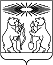 О внесении изменений в постановление администрации Северо-Енисейского района от 03.07.2013 № 302-п «Об определении границ прилегающих к некоторым объектам территорий, на которых не допускается розничная продажа алкогольной продукции в населенных пунктах  Северо-Енисейского района»	Учитывая протест прокуратура Северо-Енисейского района от 23.04.2014 №7-4-84-2014 на постановление администрации Северо-Енисейского района от 03.07.2013 № 302-п, руководствуясь статьей 34 Устава района, ПОСТАНОВЛЯЮ:	1. В постановление администрации Северо-Енисейского района от 03.07.2013 № 302-п «Об определении границ прилегающих к некоторым объектам территорий, на которых не допускается розничная продажа алкогольной продукции в населенных пунктах  Северо-Енисейского района» внести следующие изменения:	1) В приложении №1к постановлению в разделе 6 слова «6.3. Здание автостанции, расположенное по ул. Октябрьская, 6 в рп. Тея» исключить.         2) Приложение №42 к постановлению считать утратившим силу.	2. Постановление вступает в силу со дня опубликования в газете «Северо-Енисейский ВЕСТНИК».И.о. главы администрацииСеверо-Енисейского района,первый заместитель главы администрации района                               А.Н. Рябцев                                                    АДМИНИСТРАЦИЯ СЕВЕРО-ЕНИСЕЙСКОГО РАЙОНА ПОСТАНОВЛЕНИЕАДМИНИСТРАЦИЯ СЕВЕРО-ЕНИСЕЙСКОГО РАЙОНА ПОСТАНОВЛЕНИЕ«  08  »    мая   2014 г.№ 171-пгп Северо-Енисейскийгп Северо-Енисейский